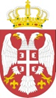 Република Србија	Дом за децу и лица ометена у развоју"Др Никола Шуменковић"Број: 1061/1912.08.2019.г.У складу са чланом 63. Закона о јавним набавкама ( „ Службени гласник РС „ бр.124/12, бр.68/15), Дом за децу и лица ометена у развоју „ Др Никола Шуменковић“ Стамница, у вези ЈН ЕНЕРГЕНТИ-УГАЉ бр. 1013-1-09/19 даје  одговор на питање потенцијалног понуђача , заведеног код Наручиова под бр. 2482/19 од 12.08.2019.г., а  које  нам је постављено:Поштовани,               Обавештавамо Вас да с обзиро да смо конкурсном документацијом као додатни услов тражили да се достави извештај о бонитету за 2018,сматрамо да се уместо овог извештаја  може те  доставити биланс стања и биланс успеха за 2018.г., обзиром да су сва документа јавно доступна на сајту АПР-а.                                                                                                                 Комисија за јавне набавке